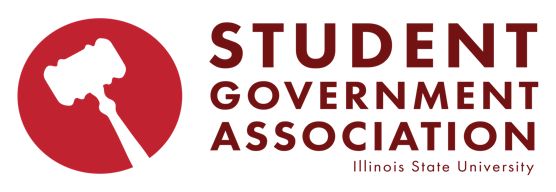 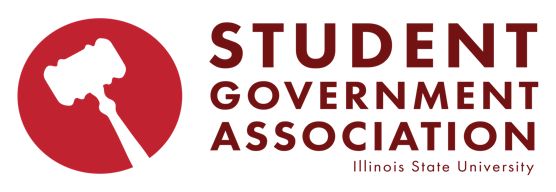 Call to Order at 7 p.m. -Land Acknowledgement“Illinois State University was built on the land of multiple native nations. These lands were the traditional birthright of Indigenous people who were forcibly removed and have faced centuries of struggle for survival and identity in the wake of dispossession and displacement. We would like to acknowledge that we are on the lands that were once home to the Illini, Peoria, Myaamia, Kaskaskia, Odawa, Meskwaki, Ojibwe, and Chickasaw Nations. Due to colonial encroachment and displacement to the Fox, Potawatomi, Sauk, Shawnee, Winnebago, Ioway, Mascouten, Piankashaw, Wea, and Kickapoo Nations were forcibly removed. We also express honor to those Indigenous people who we may have excluded in this acknowledgment due to erasure and historical inaccuracy.” Roll Call-Public Comment	-Ethan Larson: Thanking the association for supporting SVA and he is grateful for us creating an ex-officio position for them. Tyler is a great candidate and he will do amazing things, excited for collaboration! -Approval of the Minutes 	-2.14.24Senator Myers Second Beddow Unanimous pass Caucus Speaker NoneAppointments:Ex-Officio of CPC (Jessica Rizzi)Good evening, Student Government Association, For those that do not know me, my name is Jessica Rizzi, and I was the CPC Ex-Officio for 2023. My term ended in December of 2023, and I thought my student government days ended there, but I was wrong! I am a junior here at Illinois state University studying Criminal Justice pursuing a career in Law Enforcement. On campus I am part of the Panhellenic chapter Alpha Gamma Delta and hold the Vice President of Recruitment position for my chapter, I also am involved in the Criminal Justice Association and Food Recovery Network. During my term last year, I got the chance to work alongside the most hard-working individuals that I’ve ever met and created such great friendships within this association. When I left SGA, I wanted to give another member of CPC a chance to join and get this amazing opportunity like I did. When I heard they had trouble getting someone, I thought to myself about my experience and how I could do so much more this time around. I initially didn’t think I could take on this position again because of my VP position in Alpha gam but turns out I can manage both. If I were to get elected in, I want to do so much more with my position and utilize all the resources I can to make things happen. I want CPC and SGA to work together to plan events and get our student body more familiar with the College Panhellenic Council. Here at Illinois State, I feel that Greek life is negatively looked down upon and I want to help change that image. Each chapter has many different philanthropic focuses such as Food security, Mental health, Breast cancer awareness, Make a wish foundation, ST. Jude, and so many more amazing causes. Each year we raise over $80,000 and get the chance to work in communities to help change lives. I want to emphasize the good in Greek life and get Illinois state and our students more involved in our philanthropic focuses, so that they can help make a difference to.Thank you so much for reconsidering me for the CPC Ex-Officio position and letting me get the chance to make more change happen.Questions: Myers end questions Hofstetter secondsUnanimous yes vote Debate: Holmes: Point of affirmation jess is amazing to work with and she has done awesome with this role before. Hoffstetter: Reiterating what Jimmy said! Smith: Motion to end debateMyers second Unanimous yes Vote on Jess Unanimous yes ! AYYAYAYAYAYAYYAYEx-Officio of SVA (Tyler Stark)Junior bio major in neuroscience, grew up in suburbs of Chicago, stationed In Hawaii, grew there, ended time in service during 2021. After coming to ISU there was little connection with veterans. Ethan built up SVA and since then I have been wanting to put my best foot forward and represent this RSO. I immediately asked ethan what I can do for the organization and he made me media chair. In that I have come to the conclusion that being an ex-officio would provide me an excellent opportunity to tie the bridge between SVA and SGA. Maijka: Could you tell me more about your service? Tyler: I was in lead of 12 marines, and I did tacticle training. I was in charge of a lot of developing for the platoon and the marines in my care. Blair: Are there any issues that affect student veterans in particular that you are passionate about? Tyler: It is mostly just the lack of community, I had no one to connect to here at ISU. Since joining SVA that connection has helped so much and I want to give that warm welcome to others like me Stuart: As a bio major as well, how do you plan on balancing your work and academic life? Tyler: TO do this I wont be working a job outside of school because I will be taking a gap year. Until then I will be focusing on this job 100% and I know I will have the time to commit. Roy: motion to end questioningSecond: Tasdan Unanimous yes Debate: Holmes: Point of affirmation, I think he is very qualified, and I think whatever the group chooses is the best choice. I think we should approve them. Smith: Point of affirmation, he is qualified and another major that isn’t represented very heavily Blair: motion to end debateSecond: Myers Unanimous yes Vote on Tyler: unanimous yes YAY Tyler! Bonilla: Motion to amend the agenda to add Resolution 10Second: BlairInternal Committee Reports-Civic Engagement (Senator Tasdan)\	Today in civic engagement we reflected on how Lobby Day went. Thanks to all those who went and stick around at the end of GA to sign Thank You Cards! The legislators would really appreciate it, and I hope you all had a good time.We also worked on Town Hall, narrowing down the topics/questions so that we can work on the script and format of the event now.Also, March 5th at 6 pm Hansen Student Center is Illinois Wesleyan's March to the Polls event that their SGA is holding on their campus. Let me know if you'd like to attend as they'll have food and opportunities to connect with local League of Women Voters and elected officials!March 19th is also the Center for Civic Engagement's Election Night Watch Party, titled "Primaries and Popcorn" - our SGA is collaborating with their office to promote and attend, alongside Heartland poli sci club, IWU SGA, and the School of Com. Please try to attend! That is March 19th 6 pm at SCH 138.Other than that, also working on the School St Food Pantry corrugated directional signs - just waiting to get the approval from ISU facilities on that.Thanks and let me know of any questions!-Membership & Outreach (Senator Roy)	Confirmed appointments and talked about informational videos, helped create some outlines for the videos to look at! Please go to the group me if you are interested in that! -Policies & Procedures (Senator Myers)	No report we did not meet -Finance & Allocation (Meghan James)	Looked over bill 9 we also want to do something in the spring so we are sending out a poll soon-Fee Board (Cobi Blair)	No report Information Items: Resolution#8-Resolution to Raise Awareness of the Death of Nex BenedictHolmes: I am proud to be presenting this resolution to the floor tonight. What happened to Nex was a travesty. I was questioning if it was necessary to have this resolution or not. But after the discussion in the groupme I became worried. We as an association we should be able to stand up to this hate outwardly and say that Transphobia is not okay. I did not write my opinion in the resolution. Myers: motion to end questioning Hofstetter second Unanimous yes Resolution#9-Resolution Urging the Illinois State University Department of Agriculture to Investigate Alternatives to Gestation CratesRoy: This is the pig resolution: brief summary, gestration crates are metal enclosures that pregnant pigs are kept in, and there are some health concerns with them. I want to focus on the fact that they are being banned in a lot of states already. California passed proposition 12. I think ISU needs to look at other ways to contain the pigs. Myers: what are some alternatives we can use in the future? Roy: You can do smaller housing, open free roam, but generally the smaller group housing. My main thing is the research of what can be done instead. DeNeve: I know you reached out to Ag, did they reach out? Roy: yes I asked them if they have any plans to change it? And they said it is standard practice, and then I emailed them again about proposition 12 and they responded that it connects only to California. All in all very dry. Hofstetter: Morion to end questioning Second: Myers Unanimous yes Resolution10:Bonilla: TO be transparent, I haven’t had time to write a speech and if that doesn’t speak for how draining student teaching is. This is about a bill passed about student teaching. I am a student teacher right now and that means I have to be in a placement for 16 weeks and drive up to an hour in a place that I don’t get a choice in. I have to work every day 7 hours a week, attend meetings, and take time to make lessons for my students. This bill not only will help student teachers who are currently working and the future of teachers. With this, teachers can afford to be humans. I would like to allocate my time to bella as wellBella: As you know there has been a new bill in the house of reps, this bill is in support of student teacher compensation. A lot other interns get stipens, student teachers do hours of unpaid labor. I have gather over 150 responses from students about their concerns. There is a wide concern for student teachers. Tasdan: Is there a rough time line on when this will be voted on in the house? Bonilla: I am unsure of when that will be. Sapp: Does this happen in other statesBella: 4 states have already passed this, however we are the second largest preparer here at Illinois state, so Illinois is the largest preparator of teachers.Myers: How many hours are you supposed to be at the school per weekBonilla: We are required from the start of school from around 7:30 to about whenever the day ends really. We have no choice of where we get placed. Holmes: Do they consider accessibilityBonilla: they do yes Myers: motion to end questioningLummis second Unanimous yes Action ItemsBill#9- Bill Allocating Funds for SGA Town HallTasdan: Can we raise the price from 510 to 516.05 to the cost? We added 2 more mics.  The total is 516.05.Holmes: motion to end debateSecond: myersUnanimous yes Vote on Bill: unanimous yes Resolution 8:Holmes: I don’t have anything else to sayMyers: Point of neutrality, some of senator holmes concerns about this resolution, again none of us are lawyers, and we would have had no ill intent in stating it looks like the beating that Nex took contributed to their death. I think this resolution is vitally important. I think we should pass this in support of the LGBTQ+ community at our school. Bounds: The last whereas is something I have talked to jimmy about. Last assembly, remember what happened to Jakai martin, staying neutral is staying on the side of the oppressor. It may not seem that this has no effect but it does. Stand by the students that wetre affected by this. Bever: Adding onto bounds, this is a reolution, this will only do so much. This counts on us students to call out on oppression and not stand by. As a member of the LGBTQ community, along with a lot of other members, the amount of times I have been harassed because of who I like is sickening. This means a lot to someone ot call out the wrong doings of people. Myers: motion to end debate Hoffstetter second Unanimouis yes Vote on resolution: motion for division of the house Unanimous yes Resolution 9: Roy: I will be sending this to the Ag center and then to the academic senate, and If SGA took a trip to the farm that would be helpful especially if we took an animals rights activist. Bounds: Looking into this more, vets consider pigs to be as smart as dogs. I have dogs and I cant imagine them in the conditions. Pigs are active in nature, imagine spending youre life in a crate. My dad is a farmer and we grew up raising cattle, and honestly you can tell the difference between animals that are raised differently. Beddow: Point of information, on university policies and procedures, there is a policy on animals on campius. Roy: That is about service animals I believe Smith: Im a cosponsor for one major reason because I represent ag students and having these crates puts us behind. We need to be ahead. Stuart: I was a vet tech for 2 and a half years, and there were farms in my area that used these cages and they honesty harm the animals life. If there is a medical issue there is lesson access to helping them. Gestation cages are barbaric. Holmes: Point of affirmation, I think this exemplifies exactly what SGA should be doing. The fact that you became aware of this and are making change is awesome. This is a call to action to change something at the university. I encourage everyone to vote yes Gonzales: Point of negation, these are animals and they should be treated as such, we eat pigs, I don’t care, they are dirty pigs, they eat eavhother, sorry to be dehumanizing to an animal but I will be voting no. Roy: I think that is a very misinformed comment you just made, if you have ever interacted with dogs you can tell how intelligent they are, just like pigs. Those pigs are kivign created like us and this is unacceptable. Tasdan: even if you are approaching this from a religiously moral point of view, you are not supposed to mistreat animals even those you eat. If you choose to eat them or not that’s fine but it is based on ethics. Stuart: Like I said I was in the field of vet medicine, we have to do a lot of training on the animals we look after, there are numerous studies and peer review articles, that looks at the psych of animals and all of the studies showed that pigs have a complex social hierarchy and they feel emotions like you and I do. This is a scientific thing, not something that has been made up. Smith: I eat pork and I care where my food comes, I also care about my ag students and for those students we need to practice what the industry is going towards. Holmes: This reolution is oriented towards the business, it is bad business for our university. Even if you don’t care about the conditions, maybe care about the financial state of the university. Gonzales: most of us here are not farmers, so I along with many of us should not have any say over farmers and their industry. Bounds: The academic policy says this policy doesnot fall for animals that are used to be studied. Senator smith is CAST which includes ag and that is kind of our whole job to represent a constituence that is not minded much. Sapp: Only 1 state has banned the sale Myers: motion to end debateSecond tasdan Unanimous yes Vote on resolution Motion of division of the house Yes: No: 1Resolution 10: Bonilla: if this passes this will go immediately to the house, every one here is Myers: As many of us here I disnt know this was a problem, this is as it stands, unpaid labor. Sharon Chung who is an educator her self is a lead sponsor on this bill. I think that ISU really needs to show their support and show the emphasise of the affects of this Smith: When I saw this I was thrilled, my mom was a teacher and the ocnditions she had to live through were unbareable, these poor conditions that we are forcing our future educators through is terrible. We need to support. He will call his mom after.Hoffstetter: Student teachers are giving free labor and they need to be supported, they are the backbone of this world. Russell: Huge point of affirmation, I thik something we should look at is also nursing, they also don’t get paid. Bounds: motion to endHolmes: second motion to end debate Unanimous yes Vote on res. Unanimous yesExecutive Officer Reports- Student Body President (Eduardo Monk)	Good evening, it’s wonderful to see everyone again.I’d like to begin by thanking Senator Tasdan for his work in organizing and to all those who attended a fantastic Lobby Day in Springfield today. In the morning, we had the pleasure of meeting with Senators Michael Halpin, Dave Koehler, Bill Cunningham, Laura Murphy and Representatives Katie Stuart, Sharon Chung, Maurice West, Jay Hoffman and Treasurer Mike Frerichs. In the afternoon, Senator Blair, Myers, and Meyers-Hoops and myself joined up with SIUC and SIUE for their lobbying efforts, meeting with Representatives Paul Jacobs and Adam Niemerg, and stopping by to see Senator Dan McConchie and Senator Koehler again.We focused our advocacy efforts on increasing appropriations from the state for ISU, a statewide 12-hour notice, and, of course, the wellness days project. In short, we secured the support of Representatives West, Stuart, Hoffman, Niemerg, and Senator Halpin for the wellness days. Representative Chung has pre-filed in the House and Senator Koehler staff has updated the language that will constitute the legislation, which has been provided to you all.The language is how we expected, with wellness days able to be fulfilled in three different ways, either individualized days, scheduled class cancellations, or a combination of both. Senator Myers and Tasdan, with VPOA Beddow and myself will be meeting with ISU director of public policy Brad Franke, Representative Chung, and Senator Koehler tomorrow at noon, so we should be receiving further information on the specifics of the legislation and our next steps.On the topic of legislation, I would like to express my support for HB4652, the bill to provide stipends to student teachers in the state of Illinois. With the amount of dedication that student teachers invest into their classrooms, financial compensation should be a basic provision for the field, so I’d like to thank Bella and Senator Bonilla’s advocacy on the issue and I am excited to see where the legislation goes next.I’d like to welcome our newest members of the Association, Tyler Stark, and the return of Jessica Rizzi. I am thrilled to have proper representation for our newest ex-officio organization and Jessica, it’s great to see you again.I want to thank you all again for your work on Policy 2.1.17 Residency Status and Policy 5.1.13 Anti-Hazing, which has been approved by the Academic Senate. Policy 2.1.27 Student Bereavement has been submitted to the Executive Committee so keep an eye out for when that will come to the floor. With one more policy on our items pending list for the semester, the Student Caucus will not meet tonight. Please enjoy the night off!The first meeting of the Steering Team for the Committee for the Responsible Use of Artificial Intelligence at Illinois State University met this past Friday, where we were a tad ambitious for our agenda and will be meeting again this upcoming Friday to finalize the committee’s mission and the criteria for subcommittee membership. Secretary Ninaan will be representing students at Friday’s meeting, so I want to thank him for his willingness to step up.For those interested in serving on a subcommittee, please let me know. I provided the survey link in the GroupMe but would be more than happy to send it to anyone directly. I will also need to send a list of names to the Provost’s office so, if you fill it out, please let me know! I encourage everyone to field membership fromtheir constituency as well, so if anyone knows of interested students, please send them my way!Please keep filling out surveys for the presidential search committee. The Board will be heavily weighing the feedback they receive regarding each candidate and keep in mind you are representing the student body in this important search, so please let them know your thoughts and attend the forums for the candidates.I'd like to thank Secretary Sapp for a fantastic candidate forum earlier this week. It was exciting to hear from our next generation of leadership and I wish all candidates the best for the March 5th and 6th elections.The Office of Technology Solutions has finally prepared email listservs for members of SGA to directly reach out to their constituents. I will be meeting with Carla BIRCKELBAW in the coming weeks for a demonstration and to learn the guidelines so I will have those provided to you all soon.I’d like you all to keep Olivia Bieri, a student and a member of kappa kappa gamma, in your thoughts and consider donating to herfight against lymphoblastic lymphoma, a combination of lymphoma and leukemia. Her GoFundMe is in the link of KKG’s instagram, where you can also purchase a shirt or hoodie to support her.Finally, with spring break around the corner, please take care of yourselves, check on your friends, and allow yourself to get some rest. Although elections are early this year, this group still has just over a couple of months left, but I, for one, would rather not simply rush to the end of the year. Make the most of the time that you have off over the next couple of weeks and let’s finish the year off strong.With that, I will h-Student Body Vice President (Sarah Deneve)	ELP will meet for the last time on Monday, I will have more to say about it at the next GA. With that being said please be there on Monday if you are a mentor. I understand elections are coming up but that is not a reason to miss ELP. In addition, soon we should be able to have students park in the bone if they go to SSB and it will be billed to us with a voucher. And then please be attending the presidential forums, it matters that these people see us show up. When the last candidate was there it was just me and Dr. Morgan. - Student Body Chief of Staff (Josh Ririe)	Tomorrow is the end of the pay period, please submit hours ASAP, potential dates for composites, the week after spring break. I booked the room for passing of the gavel for Saturday March 30th, trying to get it changed because it’s the Saturday before Easter. Send me an email if you wont be able to make that day. Everyone go in the group me for merch sizes. The budget will be fully updated Friday. Holmes: With the projector bill, when we came in there was an issue. Ririe: its an issue through the boneAssembly Officer Reports-President of the Assembly (Megan Fulton)	Show up to work -Vice-President of the Assembly (Emma Beddow)	"Hey everyone! I hope you’re doing well, just a reminder that constituent contact is due tomorrow at 11:59pm. If you have any questions, please let me know. Diversity week committee will be meeting within the next week to solidify more of our plans/marketing. That’s all for me, thank you guys!"-Secretary of the Assembly (Mikayla Blum)Advisor Reports-(A. Morgan)	Reiterating what sarah said about the candidates, last one here tomorrow at 4:45. This is the only time that these candidates get to meet with students. If you want the president to take us seriously, SHOW UP. What do you want to show these candidates. I know you may be working or have class, please show up if you don’t. Primary elections are coming up. When this university was created many people in this room could not vote. Many people have fought for you freedom to vote. Make sure you vote and register to vote. I want to congratulate Tyler and Jess. Also Jessica Sutter is leaving our department. Enjoy the spring! Senator Group Report-On Campus (Maegan James)Executive Cabinet Member Reports -Secretary of Sustainability (Haley Cepak)	There is a popup share shop in Degarmo! There is also this Friday Fix it Friday from 1-4pm to celebrate womens weekend. It will be at Wesleyan. -Secretary of Government Relations (Sam Majka)	Reminder I am on the town of normal sustainability steering committee, and we have a survey on how we would like to see the town become more sustainable. I will be sending out the survey soon. Please answer and share this around! -Secretary of Diversity Affairs (Patrick Flores)-Secretary of Public Relations (Alex Young)	Reminder that the promotion requestion is on teams -Secretary of IT (Abel Ninan)	No report -Secretary of Non-Traditional Student Experience (Princy Patel)	No report -Secretary of College Affordability (Ross Vancil)	Thank you to anyone who donated to the food drive. It will be ending tomorrow. The Student Resource Awareness Fair will be on Thursday, March 21st from 11-1 pm.-Secretary of Administration Compliance (Madi Sapp) 	thank you everyone for supporting at the elections forum this past Monday! Remember to keep campaigning and work separate. End of report.-Secretary of Programming (Taylor Daker)	Planning for the walk a mile event is going well, thank you for your help also in contact with SIUE and their Greek life for shoes! -Secretary of Health & Wellness (Isabella Tornabene)	Hello, I hope everyone is enjoying their week so far! Last week I reached out to the president of The Grey Matters Collective, Kylie Wells, to show interest in working with her and her organization. I just heard back from her, and I will be in contact with her and her organization in the future! On a different note, I’m currently drafting a resolution. It isn’t finished but it’ll be done by the next SGA meeting. It just asked the Student Services Clinic to implement a permanent feedback form available to all patients after their visit. This would provide feedback on how the patient was treated by the nurses/doctors and how productive the patient felt the meeting was. I know sometime last year they were giving out feedback forms directly after the visit, but they’ve seemed to discontinue it.Of course, it’s important for these feedback forms to be anonymous so I will be asking them to implement some sort of delay when giving the nurse/doctors feedback just so it isn’t obvious as to who this feedback is coming from. I’ll put the resolution in the GroupMe after it’s complete in case anyone’s interested in co-sponsoring it! That is all!-Holmes: Report on behalf of diversity week, we met last week, we have a great set of events, we are booking rooms! I plan to meet with Kacey Raider tomorrow for it. Ex-Officio Reports-ALAS (Jacqueline Zarco)	No report -SERC (Becca Mackey)	We now have about 200 silicone; entirely reusable cup covers that act almost like a lid but have a cover for the drinking hole. We have also heard back from every organization who has been invited to our SAAM events and we are expecting 3 org for every event except consent day which we are expecting 11, it’s exciting to see so many people getting involved and we anticipate these events reaching a lot of students which is always the goal.-APAC (Alexandra Martil)	No report -ARH (Kyan Stuart)	No report - BSU(Jayden Wilburn-Johnson)	This past weekend BSU had its annual black heritage ball, we had over 350 attendees, we had plenty of speakers who shared their experiences and stories. Overall the event was a huge success, this upcominf Monday we have the Black womens expo!-IFC (Joey Dubrock)	Had a very successful IFC event-CPC (Jessica Rizzi)	I will send out Olivias go fund me in the group chat so we can all donate. And on Kappa Kappa Gammas page it is linked there too. Chi Omega has their march madness April 6th in the arena. - SVA (Tyler Stark)Thank you all again, this past weekend SVA raised 750 for the polar plunge, additionally we will have a guest speaker, we will also be hosting a food drive soon. This will be in collaboration with some Greek life. -Student Trustee (Ash Ebikhumi)Passing of the GavelFulton: Happy late birthday Emma! Monk: No student caucus tonight Ririe: join the basketball team for SGA Morgan: Did you know that the first French fries weren’t cooked in France they were cooked in Greece. Stuart: When I came into SGA I was nervous about it and I heard it was very scary, but I appreciate that we are able to have some fun, but I ask we keep a good balance between serious and funSmith: Teachers are saints Thank a teacherHolmes: Thank you to everyone who passed my resolution, I think it was an important conversation we hadBever: Welcome new members, battle of the tylers now, I like to push the fact of diversity in SGA and Roy’s resolution is awesome and this helps us push diversityMyers-hoops: Reggies farmers marketHoffstetter: On the topic of voting, early voting is in the rosa parks room and all info is on the county website Roy: Thank you guys for passing my resolution, I took an ag class last year and a rep from the farm came to talk and they had a picture of a gestration crate and then I wanted to do something about it. I think we really need to listen to our constituents Bounds: I think every resolution we passed tonight was very important, on the nex resolution I think it calls to show support to those around youMajika:please take the survey if you can! Blair: Congrats again to the appointees, reiteration please vote in the primaries! There is same day registration at the mall and rec center. I encourgage you to vote! Beginning March 4th there is early voting Bonilla: Thank you to everyone for supporting my resolution, thank you to Braxton and bella! It is so important to hear student voices. Motion Hoffstetter Myers second. Adjournment of the Meeting HARD STOP: 9 p.m. 